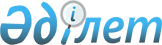 О признании утратившим силу постановления от 08 января 2014 года № 738 "Об организации общественных работ в 2014 году"Постановление Глубоковского районного акимата Восточно-Казахстанской области от 04 ноября 2015 года № 509      Примечание РЦПИ.

      В тексте документа сохранена пунктуация и орфография оригинала

      На основании пункта 1 статьи 21-1 Закона Республики Казахстан от 24 марта 1998 года "О нормативных правовых актах", Глубоковский районный акимат ПОСТАНОВЛЯЕТ:

      Постановление Глубоковского районного акимата от 08 января 2014 года № 738 "Об организации общественных работ в 2014 году" (зарегистрированное в Реестре государственной регистрации нормативных правовых актов № 3188, опубликованное в районных газетах "Огни Прииртышья" от 14 февраля 2014 года № 12, "Ақ Булақ" от 11 февраля 2014 года № 11) признать утратившим силу.


					© 2012. РГП на ПХВ «Институт законодательства и правовой информации Республики Казахстан» Министерства юстиции Республики Казахстан
				
      Аким Глубоковского района

А. Бекбосынов
